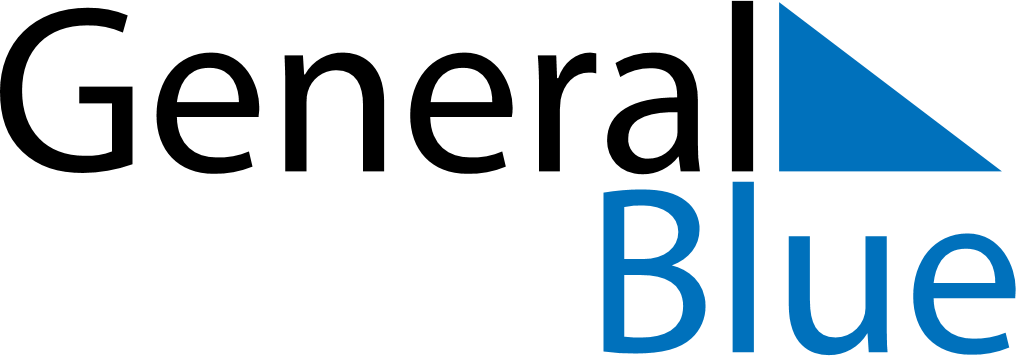 April 2020April 2020April 2020CyprusCyprusMondayTuesdayWednesdayThursdayFridaySaturdaySunday12345Cyprus National Day678910111213141516171819Good FridayEaster Sunday20212223242526Easter Monday27282930